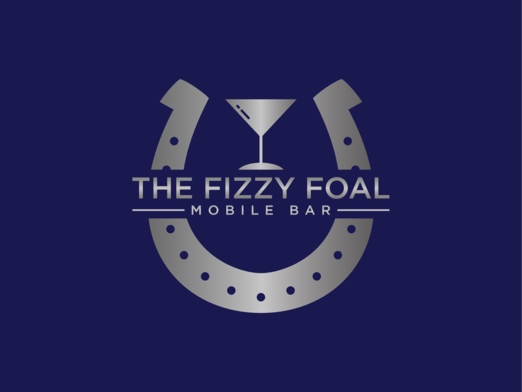 Booking FormFizzy Foal Ltd will provide the customer with a booking confirmation on receipt of the fully completed Booking Form and the required Booking Fee/Deposit payment. We will provide a fully bespoke service to the customer which includes: Fully insured (£10M Public Liability), uniformed staff, plastic drinkware, temporary events notice etc. Please note we do not hire out the bar on its own.Customer declarationI agree/disagree to Fizzy Foal using pre agreed imagery from my event on their website/social media etc.I agree to paying a £250 booking fee which is non-refundable should I choose to cancel the booking within 30 days of the event date.Signed by the Customer:…………………………………………………………….On Behalf of Fizzy Foal Ltd:…………………………………………………………Once we have received your booking form and it has been checked over and accepted we will send you an invoice for the Booking Fee along with our bank details.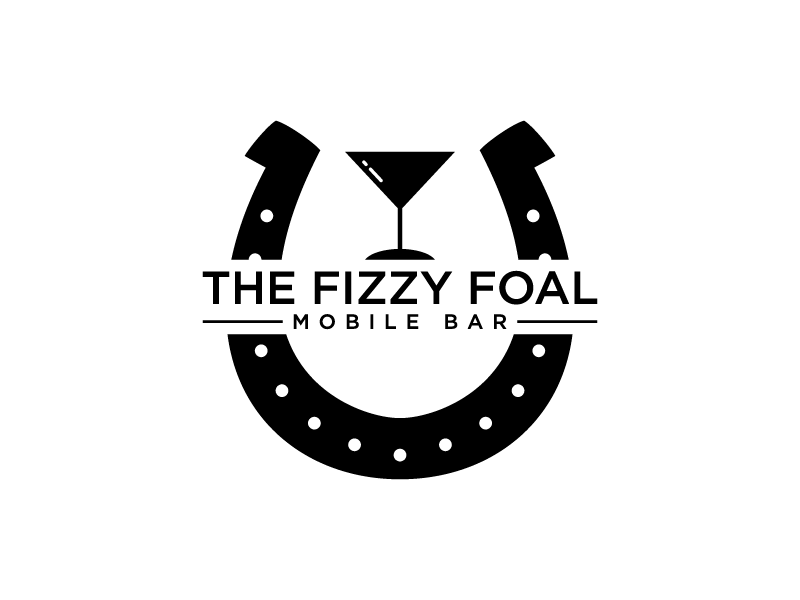 NameHome AddressContact Phone NumberVenue AddressEmailNature of eventDate of eventMain contact at eventMain contact phoneAny special vehicle access requirements for the venue?Does the venue hold a currentpremises licence to sell alcohol?Will there be a 240v power supplyat the venue?Will there be access to Wifi atthe venue?Please provide further details aboutthe location of event(House/Garden/Field/Stairs etc)Number of guests (Estimate)Over 18Under 18Bar service timeFromToPreferred Bar TypeCash Bar (Cash or Card PAYG)Free Bar (Pay at end of event)Any other Info you would like to add